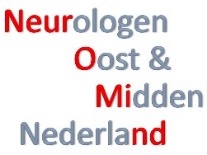 Inschrijfformulier2e NeuroMind nascholingLandgoed Hotel Avegoor, Ellecom21 november 2019		 dhr./ mevr. *		(* Graag aangeven wat van toepassing is)Voornaam:		Initialen:				Achternaam:	Werkadres:	Postcode:	Plaats:		 Neuroloog* / Neuroloog i.o. */ anios* / anders*, nml.   Emailadres:	 (De factuur wordt u per email toegezonden)(Ik wil voor nascholingen graag  WEL / NIET*  via dit emailadres op de hoogte gehouden worden)Bijzonderheden:	 
Wilt u bij een volgende NeuroMind een voordracht houden?: 
		 Nee / ja*, nml. over:  Evt. uw telefoonnummer om uw voordracht af te stemmen:	Bedrijf:	iMeeduAdres:	Oude Wetering 27Postcode:	8043 MV 	Plaats: Zwolle				Land: NederlandIncassant ID:	NL54ZZZ650555510001Kenmerk machtiging:	20191121-			( hier uw BIG-nummer invullen a.u.b.) Reden betaling:	Inschrijfgeld 2e NeuroMind d.d. 21 november 2019Door ondertekening van dit formulier geeft u toestemming aan iMeedu om een éénmalige incasso-opdracht te sturen naar uw bank om het bedrag van  € 30,- (neuroloog) / € 15,- (a(n)ios of anders)* van uw rekening af te schrijven en aan uw bank om éénmalig het bedrag van  € 30,- / € 15,- * van uw rekening af te schrijven overeenkomstig de opdracht van iMeedu. Als u het niet eens bent met deze afschrijving kunt u deze laten terugboeken. Neem hiervoor binnen 8 weken na afschrijving contact op met uw bank. Vraag uw bank naar de voorwaarden.Uw bankrekening gegevens:Naam:			Plaats:			IBAN:			Plaats en datum 			Naam of Handtekening	 Wilt u dit formulier (graag vóór 11 november volledig ingevuld en ondertekend) insturen naar: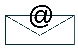 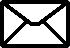 iMeedu						martinzwart@imeedu.nlOude Wetering 27					(mag ook als goed leesbare scan of foto)8043 MV Zwolle		Annulerings- en betalingsvoorwaarden:  Het verschuldigde bedrag wordt rond 12 november 2019 automatisch geïncasseerd. Bij annulering na 12 november 2019 berekent iMeedu 100% van de volledige cursusprijs. Met uw inschrijving gaat u akkoord met deze voorwaarden.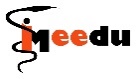 